SVIZZERA  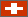 RiferimentoEURES Milano Rif. 66/2022MansioneChef de Partie / Chef referenziato per casa privataChef de Partie / Chef referenziato per casa privata
EURES Milano ricerca Chef referenziato per una casa privata per il mese di luglio 2022. Il/La candidato si occuperà di cucinare e servire per 5-12 persone, pranzo e cena
Condizione della richiesta:
Tipo di contratto: determinato per 1 mese Rinnovabile: no N.°ore sett.: 42 Retribuzione (specificare moneta): CHF 5100 lordi/mese Alloggio: si
Caratteristiche del candidato: Titolo di studi: diploma di Istituto Alberghiero - Cucina Esperienza: min 3 anni in Hotel 4 stelle o case private. Si richiedono referenze
Lingue richieste: Italiano C1, Inglese B2 Competenze informatiche: no Patente di guida: si
Candidatura: Inviare CV, cover letter e referenze via mail a
hr@8e20.com e cc a eures@afolmet.it
specificando il numero di riferimento dell'offerta.
Le candidature ricevute senza numero di riferimento non saranno prese in considerazione
SedeLocarno - SvizzeraNumero posti1TitoloDiploma Istituto AlberghieroEmail:hr@8e20.com e cc a eures@afolmet.itScadenza:28/06/2022RiferimentoEURES Milano Rif. 67/2022MansionePortiere d’albergoEURES Milano ricerca 5 Portieri d'albergo
I candidati si occuperanno di accogliere i visitatori e fornire loro le informazioni richieste, ma spesso tra i loro compiti potrà essere compresa qualche forma di manutenzione delle parti comuni dell'immobile e la distribuzione della posta ai suoi occupanti.
Condizione della richiesta:
Tipo di contratto: determinato per 3 mesi Rinnovabile: dopo 3 mesi N.°ore sett.: 42 Retribuzione (specificare moneta): CHF 3600 lordi/mese Rimborso spese: no Trasferta: no Viaggio: no Alloggio: no
Altri informazioni: Condizioni contrattuali previste dal Contratto Collettivo Nazionale di Lavoro, luogo di lavoro in Svizzera a Lucerna, L'hotel non fornisce alloggio. Inizio lavoro 1 Agosto 2022
Caratteristiche del candidato: Titolo di studi: diplomi e certificati professionali tali da essere in grado di organizzare e gestire il lavoro Esperienza: min 3 anni
Lingue richieste: Italiano B2, Inglese B2, Tedesco B2 Competenze informatiche: no Patente di guida: no
Candidatura:
Inviare CV e cover letter via mail a
hr@8e20.com e cc a eures@afolmet.it
specificando il numero di riferimento dell'offerta.
Le candidature ricevute senza numero di riferimento non saranno prese in considerazione
SedeLucerna - SvizzeraNumero posti5Email:hr@8e20.com e cc a eures@afolmet.it
Scadenza:22/07/2022RiferimentoEURES Milano Rif. 68/2022MansioneCameriera ai pianiEURES Milano ricerca 5 Cameriereai piani
La cameriera ai piani: è indispensabile per il decoro e la pulizia dell’hotel. Tale figura è responsabile dell'igiene e dell'ordine delle camere, oltre che delle parti comuni ai piani come scale, corridoi, ascensori e spogliatoi
Condizione della richiesta:
Tipo di contratto: determinato per 3 mesi Rinnovabile: dopo 3 mesi N.°ore sett.: 42 Retribuzione (specificare moneta): CHF 3600 lordi/mese Rimborso spese: no Trasferta: no Viaggio: no Alloggio: no
Altri informazioni: Condizioni contrattuali previste dal Contratto Collettivo Nazionale di Lavoro, luogo di lavoro in Svizzera a Lucerna, L'hotel non fornisce alloggio. Inizio lavoro 1 Agosto 2022
Caratteristiche del candidato: Titolo di studi: diplomi e certificati professionali tali da essere in grado di organizzare e gestire il lavoro Esperienza: min 3 anni
Lingue richieste: Italiano B2, Inglese B2, Tedesco B2 Competenze informatiche: no Patente di guida: no
Candidatura:
Inviare CV e cover letter via mail a
hr@8e20.com e cc a eures@afolmet.it
specificando il numero di riferimento dell'offerta.
Le candidature ricevute senza numero di riferimento non saranno prese in considerazione
SedeLucerna - SvizzeraNumero posti5Email:hr@8e20.com e cc a eures@afolmet.it
Scadenza:22/07/2022RiferimentoEURES Milano Rif. 69/2022MansioneCommis de RangEURES Milano ricerca 5 Commis de Rang per Hotel in Svizzera
Commis de rang: è l'aiuto cameriere che lavora sotto la guida del suo diretto superiore, lo chef de rang: si occupa di portare i piatti dalla cucina alla sala e viceversa, quindi sbarazza la tavola facendo sì che la stessa sia sempre il più possibile in ordine e che mai sia sprovvista di tutto ciò che è necessario per proseguire il pasto. Ha inoltre il compito di tenere sempre pulite e in ordine le attrezzature di lavoro.
Tipo di contratto: determinato per 3 mesi Rinnovabile: dopo 3 mesi N.°ore sett.: 42 Retribuzione (specificare moneta): CHF 4350 lordi/mese Rimborso spese: no Trasferta: no Viaggio: no Alloggio: no
Altri informazioni: Condizioni contrattuali previste dal Contratto Collettivo Nazionale di Lavoro, luogo di lavoro in Svizzera a Lucerna, L'hotel non fornisce alloggio. Inizio lavoro 1 Agosto 2022
Caratteristiche del candidato: Istituto alberghiero Esperienza: min 3 anni Lingue richieste: Italiano C1, Inglese B2, Competenze informatiche: no Patente di guida: no Candidatura:
Inviare CV e cover letter via mail a
hr@8e20.com e cc a eures@afolmet.it
specificando il numero di riferimento dell'offerta.
Le candidature ricevute senza numero di riferimento non saranno prese in considerazioneSedeLucerna - SvizzeraNumero posti5TitoloDiploma Istituto AlberghieroEmail:hr@8e20.com e cc a eures@afolmet.it
Scadenza:22/07/2022RiferimentoEURES Milano Rif. 70/2022MansioneCommis di CucinaEURES Milano ricerca 5 Commis di cucina
I candidati aiuteranno gli chef capipartita.
Condizione della richiesta:
Tipo di contratto: determinato per 3 mesi Rinnovabile: dopo 3 mesi N.°ore sett.: 42 Retribuzione (specificare moneta): CHF 4350 lordi/mese Rimborso spese: no Trasferta: no Viaggio: no Alloggio: no
Altri informazioni: Condizioni contrattuali previste dal Contratto Collettivo Nazionale di Lavoro, luogo di lavoro in Svizzera a Lucerna, L'hotel non fornisce alloggio. Inizio lavoro 1 Agosto 2022
Caratteristiche del candidato: Istituto alberghiero Esperienza: min 3 anni Lingue richieste: Italiano C1, Inglese B2, Competenze informatiche: no Patente di guida: no Candidatura:
Inviare CV e cover letter via mail a
hr@8e20.com e cc a eures@afolmet.it
specificando il numero di riferimento dell'offerta.
Le candidature ricevute senza numero di riferimento non saranno prese in considerazioneSedeLucerna - SvizzeraNumero posti5TitoloDiploma Istituto AlberghieroEmail:hr@8e20.com e cc a eures@afolmet.it
Scadenza:22/07/2022RiferimentoEURES Milano Rif. 71/2022MansioneChef de Partie - Capo PartitaEURES Milano ricerca 5 Chef de Partie per Hotel in Svizzera
I candidati saranno responsabili di uno specifico settore (ad esempio uno per la carne, uno per il pesce, un altro per i piatti freddi, un altro ancora per le verdure e così via)
Condizione della richiesta:
Tipo di contratto: determinato per 3 mesi Rinnovabile: dopo 3 mesi N.°ore sett.: 42 Retribuzione (specificare moneta): CHF 4600 lordi/mese Rimborso spese: no Trasferta: no Viaggio: no Alloggio: no
Altri informazioni: Condizioni contrattuali previste dal Contratto Collettivo Nazionale di Lavoro, luogo di lavoro in Svizzera a Lucerna, L'hotel non fornisce alloggio. Inizio lavoro 1 Agosto 2022
Caratteristiche del candidato: Istituto alberghiero Esperienza: min 3 anni Lingue richieste: Italiano C1, Inglese B2, Competenze informatiche: no Patente di guida: no
Candidatura:
Inviare CV e cover letter via mail a
hr@8e20.com e cc a eures@afolmet.it
specificando il numero di riferimento dell'offerta.
Le candidature ricevute senza numero di riferimento non saranno prese in considerazione
SedeLucerna - SvizzeraNumero posti5TitoloDiploma Istituto AlberghieroEmail:hr@8e20.com e cc a eures@afolmet.it
Scadenza:22/07/2022RiferimentoEURES Milano Rif. 72/2022MansioneDemi Chef de RangEURES Milano Ricerca 5 Demi Chef de Rang per Hotel in Svizzera
I candidati aiuteranno gli Chef de Rang ed saranno i loro vice. In particolare supervisioneranno il servizio in sala, si preoccuperanno che gli standard di servizio, pulizia e raffinatezza vengano rispettati, riforniranno e sostituiranno i materiali( posateria, stoviglie, bicchieri, biancheria da tavola e ménage sale, pepe, oliera ecc.)
Condizione della richiesta:
Tipo di contratto: determinato per 3 mesi Rinnovabile: dopo 3 mesi N.°ore sett.: 42 Retribuzione (specificare moneta): CHF 4400 lordi/mese Rimborso spese: no Trasferta: no Viaggio: no Alloggio: no
Altri informazioni: Condizioni contrattuali previste dal Contratto Collettivo Nazionale di Lavoro, luogo di lavoro in Svizzera a Lucerna, L'hotel non fornisce alloggio. Inizio lavoro 1 Agosto 2022
Caratteristiche del candidato: Istituto alberghiero Esperienza: min 3 anni Lingue richieste: Italiano C1, Inglese B2, Competenze informatiche: no Patente di guida: no
Candidatura:
Inviare CV e cover letter via mail a
hr@8e20.com e cc a eures@afolmet.it
specificando il numero di riferimento dell'offerta.
Le candidature ricevute senza numero di riferimento non saranno prese in considerazione
SedeLucerna - SvizzeraNumero posti5TitoloDiploma Istituto AlberghieroEmail:hr@8e20.com e cc a eures@afolmet.itScadenza:22/07/2022RiferimentoEURES Milano Rif. 73/2022MansioneChef TournantEures Milano ricerca 5 Chef Tornant per Hotel in Svizzera
Lo Chef tournant è colui che rimpiazza i vari chef di partita durante i loro congedi e le loro assenze. Deve perciò conoscere tutte le attività di cucina e non solo.
Condizione della richiesta:
Tipo di contratto: determinato per 3 mesi Rinnovabile: dopo 3 mesi N.°ore sett.: 42 Retribuzione (specificare moneta): CHF 4400 lordi/mese Rimborso spese: no Trasferta: no Viaggio: no Alloggio: no
Altri informazioni: Condizioni contrattuali previste dal Contratto Collettivo Nazionale di Lavoro, luogo di lavoro in Svizzera a Lucerna, L'hotel non fornisce alloggio. Inizio lavoro 1 Agosto 2022
Caratteristiche del candidato: Istituto alberghiero Esperienza: min 3 anni Lingue richieste: Italiano C1, Inglese B2, Competenze informatiche: no Patente di guida: no
Candidatura:
Inviare CV e cover letter via mail a
hr@8e20.com e cc a eures@afolmet.it
specificando il numero di riferimento dell'offerta.
Le candidature ricevute senza numero di riferimento non saranno prese in considerazione
SedeLucerna - SvizzeraNumero posti5TitoloDiploma Istituto AlberghieroEmail:hr@8e20.com e cc a eures@afolmet.itScadenza:22/07/2022RiferimentoEURES Milano Rif. 74/2022MansioneChef de Rang - Paradiso (CH)EURES Milano ricerca 5 Chef de Rang per Hotel in Svizzera
I candidati supervisioneranno il servizio in sala, si preoccuperanno che gli standard di servizio, pulizia e raffinatezza vengano rispettati, riforniranno e sostituiranno i materiali (posateria, stoviglie, bicchieri, biancheria da tavola e ménage ,sale, pepe, oliera ecc.)
Condizione della richiesta:
Tipo di contratto: determinato per 3 mesi Rinnovabile: dopo 3 mesi N.°ore sett.: 42 Retribuzione (specificare moneta): CHF 4600 lordi/mese Rimborso spese: no Trasferta: no Viaggio: no Alloggio: no
Altri informazioni: Condizioni contrattuali previste dal Contratto Collettivo Nazionale di Lavoro, luogo di lavoro in Svizzera a Lucerna, L'hotel non fornisce alloggio. Inizio lavoro 1 Agosto 2022
Caratteristiche del candidato: Istituto alberghiero Esperienza: min 3 anni Lingue richieste: Italiano C1, Inglese B2, Competenze informatiche: no Patente di guida: no
Candidatura:
Inviare CV e cover letter via mail a
hr@8e20.com e cc a eures@afolmet.it
specificando il numero di riferimento dell'offerta.
Le candidature ricevute senza numero di riferimento non saranno prese in considerazione
SedeParadiso - SvizzeraNumero posti5TitoloDiploma Istituto AlberghieroEmail:hr@8e20.com e cc a eures@afolmet.itScadenza:22/07/2022